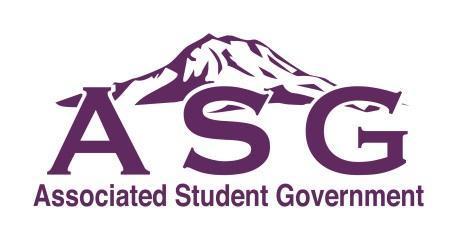 Student Council for Clover Park Technical College
Study Session & Meeting MinutesJanuary 7th, 2019Call to OrderThe meeting of the Student Council for Clover Park Technical College was called to order at 2:30pm on January 7th, 2019 in building 23 room 215 by the President Sam Hardy.
Roll Call & Audience Introductions	President of Student Council 	- Sam HardyVice-President	 - Tim Kvamme Legislative Officer  - Sadie Hollenbach Clubs and Emergency Officer - Quan TranPublic Relations Officer - Sandra LopezAssistant Director of Student Life - Story GilmoreGeneral Discussion We all go to guided pathways, just different groups. Access to affordable books and materials is Sadie and Sam. Active Shooter is Sadie and Sam. Access to library, computer lab and tutoring is Tim, Quan, and Sandra. Student Success in Math is Tim, Quan, and Sam. Schedules, we work on outlook and whenIwork, story doesn't want to use outlook just whenIwork. For Student council she feel like it should be self directed. She will post our schedules to match our availability. If you drop your shift just let Story know so she is updated. Our projects will be our priorities but we also have little projects we work on as they come up. Sadie and Sam can't make it to all hazards so Sandra and Tim will be going. The fourth Tuesday of every month starting at 2pm building 17 room 107. OER is Sadie and Sandra. Marica is included, she started the paper for resources and is drafting an email to figure out who has a book loan program that is managed through and supported by student fees. Story wanted to start one through the SLSC and have student government involved. We need to know price, what books, how it works and what they they do to manage.Meetings, might make more sense to do in the priority groups. Advocacy day, emails have been sent. This is the 24, 8am-4pm , Sam and Sandra cant make it. Sadie, Tim and Quan can go. Approval of agenda
Sandra Lopez motioned for the approval of agenda, Quan Tran seconded, and motion carries. Approval of minutes from 12/05/2018
Moved to Old Business. Presidents ReportAll hazards is hosting Active shooter events, 3 in February all 3 hours long. Our graphics member, Jeanna did the poster for this event and she is proud. Vice-President ReportWeek of Welcome was a great success, everyone enjoyed the events and there was a big turn out for hot cocoa. Clubs and Emergency Officer ReportWas gone for vacation so didn't have a chance to much yet. Thank you Story for taking on this position in Cals absences. Legislative Officer ReportPreparation for advocacy day, talked about lunch with legs and getting posters out. SHe has messaged multiple legs and now waiting for responses. She will be getting in contact with Tony Dotson. Public Relations Officer ReportI need to look into committee meeting to figure out my schedule. Week of welcome was great new students seemed to apparate us there for classes, financial aid, advising so it was nice to be there for those new students. A safety fair is going to be a combination of things for health and safety. Advisor Report Sent out the Monday memo with dates and times including the club council from 3-4 in room 209 and the BOT on the 9th in the rotunda and campus activities doing a movie night in the ballroom Friday. Check the Monday Memo, let Story know if anything is missing or wrong. Story will be scheduling meetings based on priorities. She will also be scheduling based on the hours we put inPublic comment
NoneNew BusinessAction item 19-1 OER DelegationThis was discussed in the study session, Sadie and Sandra will be helping Marica with this. The motion was approved. Action Item 19-2 Leg meeting was discussed in the study session.  Old BusinessnoneGood of the order

Adjournment
The meeting was adjourned on January 7th, 2017 at 3:15pm